СОВЕТ ДЕПУТАТОВ СЕЛЬСКОГО ПОСЕЛЕНИЯ БОГОРОДИЦКИЙ СЕЛЬСОВЕТ ДОБРИНСКОГО МУНИЦИПАЛЬНОГО РАЙОНА ЛИПЕЦКОЙ ОБЛАСТИ65-я сессия V созываРЕШЕНИЕ24.04.2019 г.	ж.д.ст. Плавица 		№ 175-рсОб утверждении отчета «Об исполнении бюджета сельского поселения Богородицкий сельсовет за 2018 год».Рассмотрев проект отчета «Об исполнении бюджета сельского поселения Богородицкий сельсовет за 2018 год», представленный администрацией сельского поселения Богородицкий сельсовет Добринского муниципального района, руководствуясь Федеральным законом № 131-ФЗ от 6.10.2003 г. «Об общих принципах организации местного самоуправления в Российской Федерации», Положением «О бюджетном процессе сельского поселения Богородицкий  сельсовет Добринского муниципального района Липецкой области Российской Федерации», Уставом сельского поселения, учитывая решение постоянной комиссии по экономике, бюджету, муниципальной собственности и социальным вопросам и финансам Совет депутатов сельского поселения Богородицкий сельсоветРЕШИЛ:1. Утвердить отчет «Об исполнение бюджета сельского поселения Богородицкий сельсовет за 2018 год» по доходам в сумме 31 990, 88 тыс. рублей и по расходам в сумме 31 289,62 тыс. рублей. (прилагается).2. Направить указанный нормативный правовой акт главе сельского поселения для подписания и официального обнародования.3. Настоящее решение вступает в силу со дня его официального обнародования.Председатель Совета депутатов сельского поселения Богородицкий сельсовет                                              А.И.ОвчинниковПриняты решением Совета депутатов сельского поселения Богородицкий  сельсовет от 24.04.2019 г. № 175-рсОтчет об исполнении бюджета сельского поселенияБогородицкий сельсовет за 2018 год1. Утвердить отчет об исполнении бюджета сельского поселения Богородицкий сельсовет за 2018 год по доходам в сумме 31 990 877,44 рубля и по расходам в сумме 31 289 618,20 рублей с превышением доходов  над расходами (профицит) в сумме 701 259,24 рубля.2. Утвердить исполнение бюджета сельского поселения по следующим показателям:- доходам бюджета по кодам классификации доходов бюджетов согласно приложению № 1;- расходам бюджета по разделам и подразделам классификации расходов бюджетов согласно приложению № 2;- расходам бюджета по ведомственной структуре расходов сельского бюджета согласно приложению № 3;- расходам бюджета по разделам и подразделам, целевым статьям и видам расходов функциональной классификации расходов бюджетов согласно приложению № 4;3. Настоящий нормативный правовой акт вступает в силу со дня его официального обнародования.Глава администрациисельского поселенияБогородицкий сельсовет						А.И. ОвчинниковПриложение 1 к решению Совета депутатов  сельского поселения Богородицкий сельсоветот 24.04.2019г № 175-рсОбъем доходов по бюджету сельского поселения    Богородицкий сельсовет на 2018 год                 (в рублях)Приложение 2 к решению Совета депутатов  сельского поселения Богородицкий сельсоветот 24.04.2019г № 175-рсРаспределение бюджетных ассигнований сельского поселенияпо разделам и подразделам  классификации расходов бюджетов                                                 Российской   Федерации  на 2018 год					руб.			                Приложение 3 к решению Совета депутатов  сельского поселения Богородицкий сельсоветот 24.04.2019г № 175-рсВЕДОМСТВЕННАЯ   СТРУКТУРАрасходов бюджета сельского поселения на 2018 год										                руб.Приложение 4 к решению Совета депутатов  сельского поселения Богородицкий сельсоветот 24.04.2019г № 175-рсРаспределение расходов бюджета сельского поселения по разделам, подразделам,целевым статьям (муниципальным программам и непрограммным направлениям деятельности), группам видов расходов классификации расходовбюджетов Российской Федерации   на 2018 год                                                        													руб.Код бюджетной классификацииНаименование показателейСумма                           2018 г.Налоговые доходы10 578 084,29101 02000 00 0000 110Налог на доходы с физических лиц3 160 003,31105 01000 00 0000 110Налог, взимаемый в связи с применением упрощенной системы налогообложения1 809 436,12105 03000 00 0000 110Единый  сельскохозяйственный  налог311 163,00106 01000 00 0000 110Налог на имущество физических лиц761 845,52106 06000 00 0000 110Земельный налог4 535 636,34Неналоговые доходы1 775 803,00111 05075 10 0000 120Доходы от сдачи в аренду имущества, составляющего казну поселений (за исключением земельных участков)371 862,36111 05035 10 0000 120Доходы от сдачи в аренду имущества, находящегося в оперативном управлении органов управления поселений и созданных ими учреждений (за исключением имущества муниципальных бюджетных и автономных учреждений)	59 266,681 11 05025 10 0000 120Доходы, получаемые в виде арендной платы, а также средства от продажи права на заключение договоров аренды за земли, находящиеся в собственности сельских поселений (за исключением земельных участков муниципальных бюджетных и автономных учреждений)			78 737,701 11 09045 10 0000 120Прочие поступления от использования имущества, находящегося в собственности сельских поселений (за исключением имущества муниципальных бюджетных и автономных учреждений, а также имущества муниципальных унитарных предприятий, в том числе казенных)9 800,401 14 02053 10 0000 410Доходы от реализации иного имущества, находящегося в собственности сельских поселений (за исключением имущества муниципальных бюджетных и автономных учреждений, а также имущества муниципальных унитарных предприятий, в том числе казенных), в части реализации основных средств по указанному имуществу1 050 000,001 14 06025 10 0000 430Доходы от продажи земельных участков, находящихся в собственности сельских поселений (за исключением земельных участков муниципальных бюджетных и автономных учреждений)96 697,761 16 90050 10 0000 140Прочие поступления от денежных взысканий (штрафов) и иных сумм в возмещение ущерба, зачисляемые в бюджеты сельских поселений32 166,101 17 14030 10 0000 180Средства самообложения граждан, зачисляемые в бюджеты сельских поселений77 272,001 00 00000 00 0000 000Итого собственных доходов12 353 887,29202 15001 10 0000 151Дотация на выравнивание бюджетной обеспеченности поселений8 184 100,00202 15 002 10 0000 151Дотация на поддержку мер по обеспечению сбалансированности местных бюджетов4 143 500,002 02 29999 10 0000 151Прочие субсидии  бюджетам сельских поселений5 324 990,27202 35118 10 0000 151Субвенция бюджетам поселений на осуществление первичного воинского учета на территориях, где отсутствуют военные комиссариаты193 400,00202 40014 10 0000 151Межбюджетные трансферты, передаваемые бюджетам сельских поселений из бюджетов муниципальных районов на осуществление части полномочий по решению вопросов местного значения в соответствии с заключенными соглашениями1 737 510,01202 49999 10 0000 151Прочие межбюджетные трансферты, передаваемые бюджетам сельских поселений44 600,00207 05030 10 0000 180Прочие безвозмездные поступления в бюджеты сельских поселений13 915,00219 60010 10 0000 151Возврат прочих остатков субсидий, субвенций и иных межбюджетных трансфертов, имеющих целевое назначение. Прошлых лет из бюджетов сельских поселений-5 025,132 00 00000 00 0000 000Безвозмездные поступления, всего19 636 990,15ВСЕГО ДОХОДОВ31 990 877,44НаименованиеРазделПодраздел2018 годВсего31 289 618,20Общегосударственные вопросы01004 607 428,99Функционирование высшего должностного  лица субъекта Российской Федерации и муниципального образования0102855 498,20Функционирование Правительства Российской Федерации, высших исполнительных органов государственной власти субъектов Российской Федерации, местных администраций 01042 567 760,46Обеспечение деятельности финансовых, налоговых и таможенных органов и органов финансового(финансово-бюджетного) надзора0106149 970,00Другие общегосударственные вопросы01131 034 200,33Национальная оборона0200193 400,00Мобилизационная  и вневойсковая подготовка0203193 400,00Национальная экономика04002 381 369,25Дорожное хозяйство (дорожные фонды)04091 659 369,25Другие вопросы в области национальной экономики0412722 000,0Жилищно-коммунальное хозяйство050010 292 160,33Жилищное хозяйство050178 140,76Благоустройство050310 214 019,57Культура , кинематография080011 810 195,00Культура 080111 810 195,00Социальная политика100068 069,00Социальное обеспечение населения100368 069,00Физическая культура и спорт11001 936 497,00Массовый спорт11021 936 497,00Обслуживание государственного и муниципального долга1300498,63Процентные платежи по муниципальному долгу1301498,63ГлавныйраспорядительРазделПодразделЦелевая статьяВид расходовСУММААдминистрация сельского поселения Богородицкий сельсовет Добринского муниципального района Липецкой области Российской Федерации, всего90231 289 618,20Общегосударственные вопросы902014 607 428,99Функционирование высшего должностного лица субъекта Российской Федерации и муниципального образования9020102855 498,20Непрограммные расходы бюджета сельского поселения902010299 0 00 00000855 498,20Обеспечение деятельности органов  местного самоуправления сельского поселения902010299 1 00 00000855 498,20Обеспечение деятельности главы местной администрации (исполнительно-распорядительного органа муниципального образования)  902010299 1 00 00050855 498,20Расходы на выплаты персоналу в целях обеспечения выполнения функций государственными (муниципальными) органами, казенными учреждениями, органами управления государственными внебюджетными фондами902010299 1 00 00050100855 498,20Функционирование Правительства Российской Федерации, высших исполнительных органов государственной власти субъектов Российской Федерации, местных администраций 90201042 567 760,46Непрограммные расходы бюджета  сельского поселения902010499 0 00 000002 567 760,46Иные непрограммные мероприятия902010499 9 00 000002 567 760,46 Расходы на выплаты по оплате труда работников органов местного самоуправления902010499 9 00 001101 730 501,05Расходы на выплаты персоналу в целях обеспечения выполнения функций государственными (муниципальными) органами, казенными учреждениями, органами управления государственными внебюджетными фондами902010499 9 00 001101001 730 501,05Расходы на обеспечение функций органов местного самоуправления (за исключением расходов на выплаты по оплате труда работников указанных органов)902010499 9 00 00120837 259,41Закупка товаров, работ и услуг для  обеспечения государственных (муниципальных) нужд902010499 9 00 00120200808 367,41Иные бюджетные ассигнования902010499 9 00 0012080028 892,00Обеспечение деятельности финансовых, налоговых и таможенных органов и органов финансового(финансово-бюджетного) надзора9020106149 970,00Непрограммные расходы бюджета сельского поселения902010699 0 00 00000149 970,00Иные непрограммные мероприятия 902010699 9 00 00000149 970,00Межбюджетные трансферты бюджету муниципального района из бюджета  сельского поселения на осуществление части полномочий по решению вопросов местного значения в соответствии с заключенным соглашением 902010699 9 00 00130149 970,00Межбюджетные трансферты902010699 9 00 00130500149 970,00Другие общегосударственные вопросы90201131 034 200,33Муниципальная программа сельского поселения  "Устойчивое развитие территории сельского поселения Богородицкий сельсовет Добринского муниципального района Липецкой области  на 2014-2020 годы"902011301 0 00 000001 034 200,33Подпрограмма «Обеспечение реализации муниципальной политики на территории сельского поселения Богородицкий сельсовет»902011301 4 00 000001 034 200,33Основное мероприятие «Приобретение услуг по сопровождению сетевого программногообеспечения по электронному ведению похозяйственного учета»902011301 4 01 0000020 000,27Приобретение программного обеспечения по электронному ведению похозяйственного учета в поселении 902011301 4 01 867907 737,27Закупка товаров, работ и услуг для обеспечения государственных (муниципальных) нужд902011301 4 01 867902007 737,27Расходы на приобретение программного обеспечения на условиях софинансирования с областного бюджета902011301 4 01 S679012 262,73Закупка товаров, работ и услуг для  обеспечения государственных (муниципальных) нужд902011301 4 01 S679020012 262,73Основное мероприятие «Ежегодные членские взносы в Ассоциацию «Совета муниципальных образований»902011301 4 03 0000011 478,00Расходы на оплату членских взносов902011301 4 03 2008011 478,00Иные бюджетные ассигнования902011301 4 03 2008080011 478,00Основное мероприятие «Прочие мероприятия сельского поселения»902011301 4 04 00000958 122,33Реализация направления расходов основного мероприятия «Прочие мероприятия сельского поселения»902011301 4 04 99999958 122,33Закупка товаров, работ и услуг для  обеспечения государственных (муниципальных) нужд902011301 4 04 99999200797 953,33Иные бюджетные ассигнования902011301 4 04 99999800160 169,00Основное мероприятие «Поощрениеорганов местного самоуправлениясельского поселения Богородицкийсельсовет в связи с достижениемнаилучших результатов по социально-экономическому развитию территории»902011301 4 12 0000044 600,00Расходы на поощрение органовместного самоуправления сельскогопоселения Богородицкий сельсовет всвязи с достижением наилучшихрезультатов по социально-экономическому развитию территории902011301 4 12 8706044 600,00Расходы на выплаты персоналу в целях обеспечения выполнения функций государственными (муниципальными) органами, казенными учреждениями, органами управления государственными внебюджетными фондами902011301 4 12 8706010044 600,0Национальная оборона90202193 400,00Мобилизационная  и вневойсковая подготовка9020203193 400,00Непрограммные расходы бюджета  сельского поселения902020399 0 00 00000193 400,00Иные непрограммные мероприятия902020399 9 00 00000193 400,00Осуществление первичного воинского учета на территориях, где отсутствуют военные комиссариаты902020399 9 00 51180193 400,00Расходы на выплаты персоналу в целях обеспечения выполнения функций государственными (муниципальными) органами, казенными учреждениями, органами управления государственными внебюджетными фондами902020399 9 00 51180100173 400,00Закупка товаров, работ и услуг для  обеспечения государственных (муниципальных) нужд902020399 9 00 5118020020 000,00Национальная экономика902042 381 369,25Дорожное хозяйство (дорожные фонды)90204091 659 369,25Муниципальная программа сельского поселения «Устойчивое развитие территории сельского поселения Богородицкий сельсовет Добринского муниципального района Липецкой области на 2014-2020 годы»902040901 0 00 000001 659 369,25Подпрограмма «Обеспечение населения качественной, развитой инфраструктурой и повышения уровня благоустройства территории сельского поселения Богородицкий сельсовет»902040901 1 00 000001 659 369,25Основное мероприятие «Содержание автодорог местного значения сельского поселения Богородицкий сельсовет»902040901 1 01 000001 659 369,25Расходы на содержание и текущий ремонт дорог902040901 1 01 411001 659 369,25Закупка товаров, работ и услуг для  обеспечения государственных (муниципальных) нужд902040901 1 01 411002001 659 369,25Другие вопросы в области национальной экономики9020412722 000,00Муниципальная программа сельского поселения «Устойчивое развитие территории сельского поселения Богородицкий сельсовет Добринского муниципального района Липецкой области на 2014-2020 годы»902041201 0 00 00000722 000,00Подпрограмма « Обеспечение реализации муниципальной политики на территории сельского поселения Богородицкий сельсовет»902041201 4 00 00000722 000,00Основное мероприятие «Выполнение работ по межеванию земельных участков»902041201 4 08 000007 000,00Расходы на работы по межеванию земельных участков902041201 4 08 202507 000,00Закупка товаров, работ и услуг для обеспечения государственных (муниципальных) нужд902041201 4 08 202502007 000,00Основное мероприятие «Подготовка генеральных планов, планов землепользования и застройки территорий сельского поселения»902041201 4 09 0000040 000,00Внесение изменений в генеральный план и правила землепользования902041201 4 09 2027040 000,00Закупка товаров, работ и услуг для обеспечения государственных (муниципальных) нужд902041201 4 09 2027020040 000,00Основное мероприятие «работы по разработке проекта внесения изменений в генеральный план сельского поселения Богородицкий сельсоветДобринского муниципального района Липецкой области»902041201 4 10 00000675 000,00Подготовка изменений в генеральный план сельского поселения902041201 4 10 86020573 750,00Закупка товаров, работ и услуг для обеспечения государственных (муниципальных) нужд902041201 4 10 86020200573 750,00Подготовка изменений в генеральный план сельского поселения на условиях софинансирования с областным бюджетом902041201 4 10 S6020101 250,00Закупка товаров, работ и услуг для обеспечения государственных (муниципальных) нужд902041201 4 10 S6020200101 250,00Жилищно-коммунальное хозяйство9020510 292 160,33Жилищное хозяйство902050178 140,76Муниципальная программа сельского поселения «Устойчивое развитие территории сельского поселения Богородицкий сельсовет Добринского муниципального района Липецкой области на 2014-2020 годы»902050101 0 00 0000078 140,76Подпрограмма «Обеспечение населения качественной, развитой инфраструктурой и повышения уровня благоустройства территории сельского поселения Богородицкий сельсовет»902050101 1 00 0000078 140,76Основное мероприятие «Содержание муниципального жилищного фонда»902050101 1 02 0000078 140,76Взносы на капремонт многоквартирных домов902050101 1 02 4120078 140,76Закупка товаров, работ и услуг для  обеспечения государственных (муниципальных) нужд902050101 1 02 4120020078 140,76Благоустройство902050310 214 019,57Муниципальная программа сельского поселения «Устойчивое развитие территории сельского поселения Богородицкий сельсовет Добринского муниципального района Липецкой области на 2014-2020 годы»902050301 0 00 0000010 214 019,57Подпрограмма «Обеспечение населения качественной, развитой инфраструктурой и повышение уровня благоустройства территории сельского поселения Богородицкий сельсовет»902050301 1 00 0000010 214 019,57Основное мероприятие «Текущие расходы на содержание, реконструкцию и поддержание в рабочем состоянии системы уличного освещения сельского поселения»902050301 1 04 000001 775 363,29Расходы на уличное освещение на условиях софинансирования902050301 1 04 S61501 418 400,65Закупка товаров, работ и услуг для  обеспечения государственных (муниципальных) нужд902050301 1 04 S61502001 418 400,65Расходы на уличное освещение902050301 1 04 20010356 962,64Закупка товаров, работ и услуг для  обеспечения государственных (муниципальных) нужд902050301 1 04 20010200356 962,64Основное мероприятие «Организация благоустройства и озеленения территории сельского поселения»902050301 1 06  0000057 345,00Окашивание, озеленение территории сельского поселения902050301 1 06  2002057 345,00Закупка товаров, работ и услуг для  обеспечения государственных (муниципальных) нужд902050301 1 06  2002020057 345,00Основное мероприятие «Организация ритуальных услуг и содержание мест захоронения»902050301 1 05  0000015 750,00Расходы на содержание мест захоронения902050301 1 05 2003015 750,00Закупка товаров, работ и услуг для  обеспечения государственных (муниципальных) нужд902050301 1 05 2003020015 750,00Основное мероприятие «Прочие мероприятия по благоустройству сельского поселения»902050301 1 07  000003 373 809,33Реализация направления расходов основного мероприятия «Прочие мероприятия по благоустройству сельского поселения»902050301 1 07  999993 373 809,33Закупка товаров, работ и услуг для  обеспечения государственных (муниципальных) нужд902050301 1 07  999992003 373 809,33Основное мероприятие «Благоустройство площади в ж.д. ст. Плавица»902050301 1 11 000004 991 751,95Расходы на благоустройство центральной площади в ж.д. ст. Плавица902050301 1 11 861404 743 503,00Закупка товаров, работ и услуг для  обеспечения государственных (муниципальных) нужд902050301 1 11 861402004 743 503,00Расходы на благоустройство центральной площади в ж.д. ст. Плавица на условиях софинансирования с областным бюджетом902050301 1 11 S6140248 248,95Закупка товаров, работ и услуг для  обеспечения государственных (муниципальных) нужд902050301 1 11 S6140200248 248,95Культура, кинематография 9020811 810 195,00Культура 902080111 810 195,00Муниципальная программа сельского поселения «Устойчивое развитие территории сельского поселения Богородицкий сельсовет Добринского муниципального района Липецкой области на 2014-2020 годы»902080101 0 00 0000011 810 195,00Подпрограмма «Развитие социальной сферы на территории сельского поселения Богородицкий сельсовет»902080101 2 00 0000011 810 195,00Основное мероприятие «Создание условий и проведение мероприятий, направленных на развитие культуры сельского поселения»  902080101 2 02 000009 397 568,00Предоставление бюджетным и автономным учреждениям субсидий902080101 2 02 090009 397 568,00Предоставление субсидий бюджетным, автономным учреждениям и иным некоммерческим организациям902080101 2 02 090006009 397 568,00Основное мероприятие «Модернизация и конструкция систем теплоснабжения с применением энергосберегающего оборудования и технологий для отопления МАУК «Богородицкий поселенческий центр культуры» по адресу Липецкая обл., Добринский район, ж/д_ст Плавица, ул. Строителей, д. 13А»902080101 2 03 000002 412 627,00Строительство котельной в здании МАУК «Богородицкий поселенческий центр культуры»902080101 2 03 860801 970 022,00Капитальные вложения в объекты государственной (муниципальной) собственности902080101 2 03 860804001 970 022,00Строительство котельной в здании МАУК «Богородицкий поселенческий центр культуры» на условиях софинансирования с областным бюджетом902080101 2 03 S6080442 605,00Капитальные вложения в объекты государственной (муниципальной) собственности902080101 2 03 S6080400281 605,00Закупка товаров, работ и услуг для обеспечения государственных (муниципальных) нужд902080101 2 03 S6080200161 000,00Социальная политика902100068 069,00Социальное обеспечение населения902100368 069,00Непрограммные расходы бюджета поселения9021003990 00 0000068 069,00Резервные фонды9021003992 00 0000068 069,00Резервный фонд администрации сельского поселения9021003992 00 0500068 069,00Социальное обеспечение и иные выплаты населению9021003992 00 0500030068 069,00Физическая культура и спорт902111 936 497,00Массовый спорт90211021 936 497,00Муниципальная программа сельского поселения «Устойчивое развитие территории сельского поселения Богородицкий сельсовет Добринского муниципального района Липецкой области на 2014-2020 годы»902110201 0 00 000001 936 497,00Подпрограмма «Развитие социальной сферы на территории сельского поселения Богородицкий сельсовет»902110201 2 00 000001 936 497,00Основное мероприятие «Создание условий и проведение мероприятий, в области физической культуры, развития и популяризации массового спорта в сельском поселении»  902110201 2 01 000001 936 497,00Предоставление бюджетным и автономным учреждениям субсидий902110201 2 01 090001 936 497,00Предоставление субсидий бюджетным, автономным учреждениям и иным некоммерческим организациям902110201 2 01 090006001 936 497,00Обслуживание государственного и муниципального долга90213498,63Обслуживание государственного внутреннего и муниципального долга9021301498,63Муниципальная программа сельского поселения «Устойчивое развитие территории сельского поселения Богородицкий сельсовет Добринского муниципального района Липецкой области на 2014-2020 годы»902130101 0 00 00000498,63Подпрограмма «Обеспечение реализации муниципальной политики на территории сельского поселения Богородицкий сельсовет»902130101 4 00 00000498,63Основное мероприятие «Обслуживание муниципального долга»902130101 4 07 00000498,63Расходы по уплате процентов за пользование кредитом902130101 4 07 20090498,63Обслуживание  государственного (муниципального) долга902130101 4 07 20090700498,63РазделПодразделЦелевая статьяВид расходовСУММААдминистрация сельского поселения Богородицкий сельсовет Добринского муниципального района Липецкой области Российской Федерации, всего31 289 618,20Общегосударственные вопросы014 607 428,99Функционирование высшего должностного лица субъекта Российской Федерации и муниципального образования0102855 498,20Непрограммные расходы бюджета сельского поселения010299 0 00 00000855 498,20Обеспечение деятельности органов  местного самоуправления сельского поселения010299 1 00 00000855 498,20Обеспечение деятельности главы местной администрации (исполнительно-распорядительного органа муниципального образования)  010299 1 00 00050855 498,20Расходы на выплаты персоналу в целях обеспечения выполнения функций государственными (муниципальными) органами, казенными учреждениями, органами управления государственными внебюджетными фондами010299 1 00 00050100855 498,20Функционирование Правительства Российской Федерации, высших исполнительных органов государственной власти субъектов Российской Федерации, местных администраций 01042 567 760,46Непрограммные расходы бюджета  сельского поселения010499 0 00 000002 567 760,46Иные непрограммные мероприятия010499 9 00 000002 567 760,46 Расходы на выплаты по оплате труда работников органов местного самоуправления010499 9 00 001101 730 501,05Расходы на выплаты персоналу в целях обеспечения выполнения функций государственными (муниципальными) органами, казенными учреждениями, органами управления государственными внебюджетными фондами010499 9 00 001101001 730 501,05Расходы на обеспечение функций органов местного самоуправления (за исключением расходов на выплаты по оплате труда работников указанных органов)010499 9 00 00120837 259,41Закупка товаров, работ и услуг для  обеспечения государственных (муниципальных) нужд010499 9 00 00120200808 367,41Иные бюджетные ассигнования010499 9 00 0012080028 892,00Обеспечение деятельности финансовых, налоговых и таможенных органов и органов финансового(финансово-бюджетного) надзора0106149 970,00Непрограммные расходы бюджета сельского поселения010699 0 00 00000149 970,00Иные непрограммные мероприятия 010699 9 00 00000149 970,00Межбюджетные трансферты бюджету муниципального района из бюджета  сельского поселения на осуществление части полномочий по решению вопросов местного значения в соответствии с заключенным соглашением 010699 9 00 00130149 970,00Межбюджетные трансферты010699 9 00 00130500149 970,00Другие общегосударственные вопросы01131 034 200,33Муниципальная программа сельского поселения  "Устойчивое развитие территории сельского поселения Богородицкий сельсовет Добринского муниципального района Липецкой области  на 2014-2020 годы"011301 0 00 000001 034 200,33Подпрограмма «Обеспечение реализации муниципальной политики на территории сельского поселения Богородицкий сельсовет»011301 4 00 000001 034 200,33Основное мероприятие «Приобретение услуг по сопровождению сетевого программногообеспечения по электронному ведению похозяйственного учета»011301 4 01 0000020 000,27Приобретение программного обеспечения по электронному ведению похозяйственного учета в поселении 011301 4 01 867907 737,27Закупка товаров, работ и услуг для обеспечения государственных (муниципальных) нужд011301 4 01 867902007 737,27Расходы на приобретение программного обеспечения на условиях софинансирования с областного бюджета011301 4 01 S679012 262,73Закупка товаров, работ и услуг для  обеспечения государственных (муниципальных) нужд011301 4 01 S679020012 262,73Основное мероприятие «Ежегодные членские взносы в Ассоциацию «Совета муниципальных образований»011301 4 03 0000011 478,00Расходы на оплату членских взносов011301 4 03 2008011 478,00Иные бюджетные ассигнования011301 4 03 2008080011 478,00Основное мероприятие «Прочие мероприятия сельского поселения»011301 4 04 00000958 122,33Реализация направления расходов основного мероприятия «Прочие мероприятия сельского поселения»011301 4 04 99999958 122,33Закупка товаров, работ и услуг для  обеспечения государственных (муниципальных) нужд011301 4 04 99999200797 953,33Иные бюджетные ассигнования011301 4 04 99999800160 169,00Основное мероприятие «Поощрениеорганов местного самоуправлениясельского поселения Богородицкийсельсовет в связи с достижениемнаилучших результатов по социально-экономическому развитию территории»011301 4 12 0000044 600,00Расходы на поощрение органовместного самоуправления сельскогопоселения Богородицкий сельсовет всвязи с достижением наилучшихрезультатов по социально-экономическому развитию территории011301 4 12 8706044 600,00Расходы на выплаты персоналу в целях обеспечения выполнения функций государственными (муниципальными) органами, казенными учреждениями, органами управления государственными внебюджетными фондами011301 4 12 8706010044 600,0Национальная оборона02193 400,00Мобилизационная  и вневойсковая подготовка0203193 400,00Непрограммные расходы бюджета  сельского поселения020399 0 00 00000193 400,00Иные непрограммные мероприятия020399 9 00 00000193 400,00Осуществление первичного воинского учета на территориях, где отсутствуют военные комиссариаты020399 9 00 51180193 400,00Расходы на выплаты персоналу в целях обеспечения выполнения функций государственными (муниципальными) органами, казенными учреждениями, органами управления государственными внебюджетными фондами020399 9 00 51180100173 400,00Закупка товаров, работ и услуг для  обеспечения государственных (муниципальных) нужд020399 9 00 5118020020 000,00Национальная экономика042 381 369,25Дорожное хозяйство (дорожные фонды)04091 659 369,25Муниципальная программа сельского поселения «Устойчивое развитие территории сельского поселения Богородицкий сельсовет Добринского муниципального района Липецкой области на 2014-2020 годы»040901 0 00 000001 659 369,25Подпрограмма «Обеспечение населения качественной, развитой инфраструктурой и повышения уровня благоустройства территории сельского поселения Богородицкий сельсовет»040901 1 00 000001 659 369,25Основное мероприятие «Содержание автодорог местного значения сельского поселения Богородицкий сельсовет»040901 1 01 000001 659 369,25Расходы на содержание и текущий ремонт дорог040901 1 01 411001 659 369,25Закупка товаров, работ и услуг для  обеспечения государственных (муниципальных) нужд040901 1 01 411002001 659 369,25Другие вопросы в области национальной экономики0412722 000,00Муниципальная программа сельского поселения «Устойчивое развитие территории сельского поселения Богородицкий сельсовет Добринского муниципального района Липецкой области на 2014-2020 годы»041201 0 00 00000722 000,00Подпрограмма « Обеспечение реализации муниципальной политики на территории сельского поселения Богородицкий сельсовет»041201 4 00 00000722 000,00Основное мероприятие «Выполнение работ по межеванию земельных участков»041201 4 08 000007 000,00Расходы на работы по межеванию земельных участков041201 4 08 202507 000,00Закупка товаров, работ и услуг для обеспечения государственных (муниципальных) нужд041201 4 08 202502007 000,00Основное мероприятие «Подготовка генеральных планов, планов землепользования и застройки территорий сельского поселения»041201 4 09 0000040 000,00Внесение изменений в генеральный план и правила землепользования041201 4 09 2027040 000,00Закупка товаров, работ и услуг для обеспечения государственных (муниципальных) нужд041201 4 09 2027020040 000,00Основное мероприятие «работы по разработке проекта внесения изменений в генеральный план сельского поселения Богородицкий сельсоветДобринского муниципального района Липецкой области»041201 4 10 00000675 000,00Подготовка изменений в генеральный план сельского поселения041201 4 10 86020573 750,00Закупка товаров, работ и услуг для обеспечения государственных (муниципальных) нужд041201 4 10 86020200573 750,00Подготовка изменений в генеральный план сельского поселения на условиях софинансирования с областным бюджетом041201 4 10 S6020101 250,00Закупка товаров, работ и услуг для обеспечения государственных (муниципальных) нужд041201 4 10 S6020200101 250,00Жилищно-коммунальное хозяйство0510 292 160,33Жилищное хозяйство050178 140,76Муниципальная программа сельского поселения «Устойчивое развитие территории сельского поселения Богородицкий сельсовет Добринского муниципального района Липецкой области на 2014-2020 годы»050101 0 00 0000078 140,76Подпрограмма «Обеспечение населения качественной, развитой инфраструктурой и повышения уровня благоустройства территории сельского поселения Богородицкий сельсовет»050101 1 00 0000078 140,76Основное мероприятие «Содержание муниципального жилищного фонда»050101 1 02 0000078 140,76Взносы на капремонт многоквартирных домов050101 1 02 4120078 140,76Закупка товаров, работ и услуг для  обеспечения государственных (муниципальных) нужд050101 1 02 4120020078 140,76Благоустройство050310 214 019,57Муниципальная программа сельского поселения «Устойчивое развитие территории сельского поселения Богородицкий сельсовет Добринского муниципального района Липецкой области на 2014-2020 годы»050301 0 00 0000010 214 019,57Подпрограмма «Обеспечение населения качественной, развитой инфраструктурой и повышение уровня благоустройства территории сельского поселения Богородицкий сельсовет»050301 1 00 0000010 214 019,57Основное мероприятие «Текущие расходы на содержание, реконструкцию и поддержание в рабочем состоянии системы уличного освещения сельского поселения»050301 1 04 000001 775 363,29Расходы на уличное освещение на условиях софинансирования050301 1 04 S61501 418 400,65Закупка товаров, работ и услуг для  обеспечения государственных (муниципальных) нужд050301 1 04 S61502001 418 400,65Расходы на уличное освещение050301 1 04 20010356 962,64Закупка товаров, работ и услуг для  обеспечения государственных (муниципальных) нужд050301 1 04 20010200356 962,64Основное мероприятие «Организация благоустройства и озеленения территории сельского поселения»050301 1 06  0000057 345,00Окашивание, озеленение территории сельского поселения050301 1 06  2002057 345,00Закупка товаров, работ и услуг для  обеспечения государственных (муниципальных) нужд050301 1 06  2002020057 345,00Основное мероприятие «Организация ритуальных услуг и содержание мест захоронения»050301 1 05  0000015 750,00Расходы на содержание мест захоронения050301 1 05 2003015 750,00Закупка товаров, работ и услуг для  обеспечения государственных (муниципальных) нужд050301 1 05 2003020015 750,00Основное мероприятие «Прочие мероприятия по благоустройству сельского поселения»050301 1 07  000003 373 809,33Реализация направления расходов основного мероприятия «Прочие мероприятия по благоустройству сельского поселения»050301 1 07  999993 373 809,33Закупка товаров, работ и услуг для  обеспечения государственных (муниципальных) нужд050301 1 07  999992003 373 809,33Основное мероприятие «Благоустройство площади в ж.д. ст. Плавица»050301 1 11 000004 991 751,95Расходы на благоустройство центральной площади в ж.д. ст. Плавица050301 1 11 861404 743 503,00Закупка товаров, работ и услуг для  обеспечения государственных (муниципальных) нужд050301 1 11 861402004 743 503,00Расходы на благоустройство центральной площади в ж.д. ст. Плавица на условиях софинансирования с областным бюджетом050301 1 11 S6140248 248,95Закупка товаров, работ и услуг для  обеспечения государственных (муниципальных) нужд050301 1 11 S6140200248 248,95Культура, кинематография 0811 810 195,00Культура 080111 810 195,00Муниципальная программа сельского поселения «Устойчивое развитие территории сельского поселения Богородицкий сельсовет Добринского муниципального района Липецкой области на 2014-2020 годы»080101 0 00 0000011 810 195,00Подпрограмма «Развитие социальной сферы на территории сельского поселения Богородицкий сельсовет»080101 2 00 0000011 810 195,00Основное мероприятие «Создание условий и проведение мероприятий, направленных на развитие культуры сельского поселения»  080101 2 02 000009 397 568,00Предоставление бюджетным и автономным учреждениям субсидий080101 2 02 090009 397 568,00Предоставление субсидий бюджетным, автономным учреждениям и иным некоммерческим организациям080101 2 02 090006009 397 568,00Основное мероприятие «Модернизация и конструкция систем теплоснабжения с применением энергосберегающего оборудования и технологий для отопления МАУК «Богородицкий поселенческий центр культуры» по адресу Липецкая обл., Добринский район, ж/д_ст Плавица, ул. Строителей, д. 13А»080101 2 03 000002 412 627,00Строительство котельной в здании МАУК «Богородицкий поселенческий центр культуры»080101 2 03 860801 970 022,00Капитальные вложения в объекты государственной (муниципальной) собственности080101 2 03 860804001 970 022,00Строительство котельной в здании МАУК «Богородицкий поселенческий центр культуры» на условиях софинансирования с областным бюджетом080101 2 03 S6080442 605,00Капитальные вложения в объекты государственной (муниципальной) собственности080101 2 03 S6080400281 605,00Закупка товаров, работ и услуг для обеспечения государственных (муниципальных) нужд080101 2 03 S6080200161 000,00Социальная политика100068 069,00Социальное обеспечение населения100368 069,00Непрограммные расходы бюджета поселения1003990 00 0000068 069,00Резервные фонды1003992 00 0000068 069,00Резервный фонд администрации сельского поселения1003992 00 0500068 069,00Социальное обеспечение и иные выплаты населению1003992 00 0500030068 069,00Физическая культура и спорт111 936 497,00Массовый спорт11021 936 497,00Муниципальная программа сельского поселения «Устойчивое развитие территории сельского поселения Богородицкий сельсовет Добринского муниципального района Липецкой области на 2014-2020 годы»110201 0 00 000001 936 497,00Подпрограмма «Развитие социальной сферы на территории сельского поселения Богородицкий сельсовет»110201 2 00 000001 936 497,00Основное мероприятие «Создание условий и проведение мероприятий, в области физической культуры, развития и популяризации массового спорта в сельском поселении»  110201 2 01 000001 936 497,00Предоставление бюджетным и автономным учреждениям субсидий110201 2 01 090001 936 497,00Предоставление субсидий бюджетным, автономным учреждениям и иным некоммерческим организациям110201 2 01 090006001 936 497,00Обслуживание государственного и муниципального долга13498,63Обслуживание государственного внутреннего и муниципального долга1301498,63Муниципальная программа сельского поселения «Устойчивое развитие территории сельского поселения Богородицкий сельсовет Добринского муниципального района Липецкой области на 2014-2020 годы»130101 0 00 00000498,63Подпрограмма «Обеспечение реализации муниципальной политики на территории сельского поселения Богородицкий сельсовет»130101 4 00 00000498,63Основное мероприятие «Обслуживание муниципального долга»130101 4 07 00000498,63Расходы по уплате процентов за пользование кредитом130101 4 07 20090498,63Обслуживание  государственного (муниципального) долга130101 4 07 20090700498,63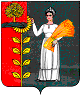 